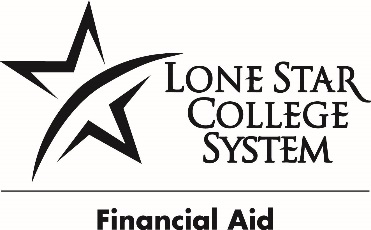 POSITION SUMMARYPRIMARY RESPONSIBILITESREQUIRED QUALIFICATIONSHigh School Diploma or EquivalentKNOWLEDGE SKILLS AND ABILITESUSE OF EQUIPMENT AND MACHINERYPOSITION NUMBER: TC000039POSITION NUMBER: TC000039JOB TITLE:    Administrative Specialist ICollege Work Study PositionDEPARTMENT: Office of Student LifePAY:   per/hr. CAMPUS: HOURS: 19.5  per/wk.